Intermediate Referee Development ProgramObjectiveThe Intermediate Referee Development Program is designed to offer incentive and support to Match Officials within the TSA District who wish to upgrade from either Grade 5 to Grade 6. Or from Grade 6 to Grade 7.Program ContentAll TSA based referees who upgrade from 5 to 6, or 6 to 7 can avail of the following “support package” free of charge:Intermediate Upgrade polo shirt6 hours of exclusive in class education (100% attendance required)2 hours of pre-season practical work (100% attendance required)An opportunity to officiate and be mentored during pre-season games (organized by TSA)Each participant will receive 2 additional mentor sessions during the season.Each participant will be GUARANTEED a minimum of 8 middles in TDYSL games this summer.Each participant will receive a formal assessment during the final month of the outdoor seasonHow Can Match Officials Get InvolvedSubmit your statement of interest to Intermediate Program Coordinator Jason Thomas via email: jaythomas72@live.comReferees graded as a Grade 5 in 2016, and looking to upgrade to Grade 6 must meet the following criteria:Minimum of 2 years since taking Entry Level CourseAged 17 or above, as of April 1, 2017Been a Grade 5 for a minimum of 1 year.Score higher than 75% on the 2017 Registration Exam.Referees graded as a Grade 6 in 2016, and looking to upgrade to Grade 7 must meet the following criteria:Minimum of 3 years since taking Entry Level CourseAged 18 or above, as of April 1, 2017Been a grade 6 for a minimum of 1 yearScore higher than 80% on the 2017 Registration Exam.Successfully complete the District Standard on the beep test (level 7)Places on the Intermediate Referee Development program are limited, so we strongly suggest contacting Jason at your earliest opportunity!For all in class education dates, please refer to the TSA website: www.torontosoccerassociation.ca and click on the Intermediate Referee information link.Any questions regarding the program rollout- email Jason on jaythomas72@live.com This program is offered using funding from the Ontario Soccer Long Term Official Development Program (LTOD).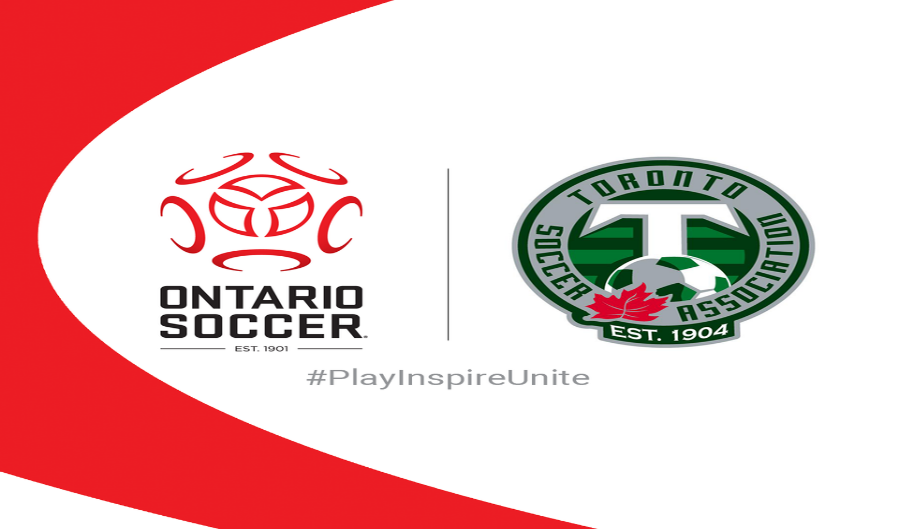 